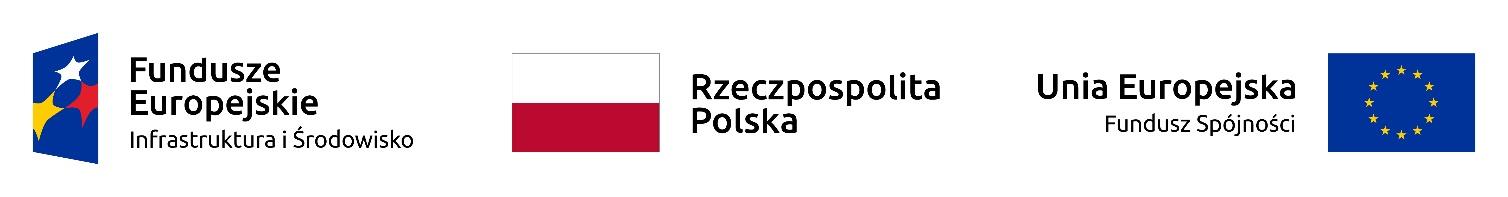 SZCZEGÓŁOWY OPIS PRZEDMIOTU ZAMÓWIENIAInstalacja wraz dostawą jednostek zasilania bezprzerwowego do istniejącego obiektu podlegającego adaptacjiPrzedmiotem zamówienia jest usługa instalacji i dostawy 6 niezależnych jednostek zasilania bezprzerwowego o mocy znamionowej do 2000VA. Instalacja musi zostać przygotowana w udostępnionej przez Zamawiającego infrastrukturze (szafie RACK) przeznaczonej do transportu do docelowego miejsca pracy jednostek. Na miejsce przekazania urządzeń ustala się budynek Kapitanatu Portu Gdynia ul. Polska 2, 81-339 Gdynia.Wymaga się przeprowadzenia dostawy wraz z usługą instalacji 6 zestawów zasilaczy gwarantowanych o następującej konfiguracji:Dostarczany zasilacz UPS powinien być przeznaczony do montażu w szafach teleinformatycznych standardu RACK 19”. W przypadku gdy do instalacji w szafie teleinformatycznej wymagane są szyny instalacyjne i inne akcesoria powinny zostać również dostarczone wraz z zasilaczem;Wysokość montażowa jednostki w szafie teleinformatycznej nie powinna przekraczać 2RU;Zasilacz UPS musi być przystosowany do napięcia wejściowego jednofazowego o mocy nominalnej 230VAC;Zasilacz UPS musi być przystosowany do napięcia wyjściowego jednofazowego o mocy nominalnej 230VAC;Zasilacz mus być zaprojektowany do pracy z napięciem przemiennym o częstotliwości 50Hz;Moc nominalna zasilacza UPS musi wynosić nie mniej niż 2000VA oraz nie więcej niż 3000VA;Zasilacz musi powiadać wewnętrzny bypass do celów serwisowych (bypass elektroniczny);Zasilacz musi pracować w techonologii True On-Line Double Conversion zgodnie z normą IEC62040;Zasilacz musi wykazywać sprawność nie mniejszą niż 92% w nominalnym trybie pracy True On-Line;Zasilacz musi posiadać gniazdo wejściowe w standardzie IEC 320 C19-C20 16A;Zasilacz musi posiadać minimum 8 gniazd wyjściowych w standardzie IEC 320 C13 – C14 10A;Zasilacz musi posiadać wbudowaną ładowarkę akumulatorów umożliwiających ładowanie wewnętrznego łańcucha bateryjnego oraz zewnętrznych łańcuchów bateryjnych;Ładowarka zasilacza musi zapewniać obsługę cykli ładowania i uwzględniać w swym działaniu kontrolę prądu, napięcia i czasu ładowania;Zasilacz musi posiadać wbudowany zestaw bateryjny oraz dysponować złączem do podłączenia zewnętrznego zestawu bateryjnego. Należy dostarczyć okablowanie do podłączenia zewnętrznego modułu bateryjnego;Należy dostarczyć jeden (1 szt.) zewnętrzny zestaw bateryjny do instalacji w szafie teleinformatycznej standardu RACK o wysokości montażowej 2RU. W przypadku konieczności dokupienia szyn do instalacji zestawu bateryjnego wewnątrz szafy, szyny takie powinny zostać dostarczone w komplecie;Jednostka zasilacza powinna zostać obsadzona bateriami w pełnym zakresie (maksymalną ilością baterii). Dodatkowy moduł bateryjny również powinien zostać obsadzony w pełnym zakresie (maksymalną ilością baterii). Należy stosować baterie o cyklu życia nie mniejszym niż 5 lat przy użytkowaniu w temperaturze 24oC;Zasilacz UPS musi zapewniać poprawną pracę w zakresie temperaturowym wynoszącym od 19oC do 24oC przy wilgotności względnej wynoszącej od 5 do 95%RH;Zasilacz powinien posiadać port umożliwiający podłączenie zdalnego wyłącznika REPO (Remote Emergency Power Off) pracujący jako wejście NC lub NO (Normal Close / Normal Open);Zasilacz UPS musi być wyposażony w wyświetlacz przedstawiający najważniejsze parametry pracy jednostki w tym poziom naładowania baterii, aktualne obciążenie, parametry prądu wejściowego i wyjściowego, status pracy, Normalny / Bypass / Na baterii, szacowany czas podtrzymania oraz informacje o awariach;Urządzenie musi zostać dostarczone z modułem komunikacyjnym umożliwiającym komunikację za pośrednictwem sieci Ethernet/IP wykorzystując protokoły SNMP oraz http/https;Urządzenie musi zostać dostarczone do zamawiającego wraz z czynnościami rozładunkowymi i instalacyjnymi w szafie rack. Konfiguracja urządzenia powinna uwzględniać dodatkowe moduły bateryjne i konfigurację kary zarządzającej;Na wszystkie prace wykonawca udzieli gwarancji jakości na okres stanowiący kryterium oceny oferty;Urządzenia muszą być przystosowane do zasilania sprzętu informatycznego w szczególności serwerów i elementów urządzeń telekomunikacyjnych;Urządzenie wraz z modułem bateryjnym musi zapewnić bezprzerwową pracę urządzeń podczas zaniku zasilnia podstawowego przez okres 45min zakładając obciążenie na poziomie nie większym niż 50%. Zestawienie ilościowe komponentów wchodzących w skład zamówienia:Rodzaj urządzeniaCechyIlośćJednostka UPSJednostka UPS o mocy 2000W z jednym zewnętrznym modułem bateryjnym kompletem szyn montażowych, kablami zasilającymi oraz kartą zdalnego sterowania.6 szt.